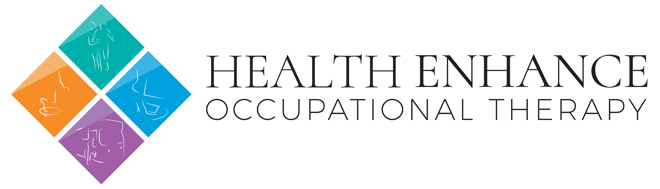 Occupational TherapyReferral Form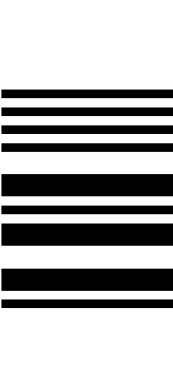 UR: Surname: Given Name: Address: DOB:                   Sex: Referred  fromReferred 
toReferred 
toInterpreter Required:  Yes             No             Language: Interpreter Required:  Yes             No             Language: Interpreter Required:  Yes             No             Language: Interpreter Required:  Yes             No             Language: Interpreter Required:  Yes             No             Language: Interpreter Required:  Yes             No             Language: Diagnosis: Diagnosis: Diagnosis: Diagnosis: Diagnosis: Diagnosis: Social Situation: Social Situation: Social Situation: Social Situation: Social Situation: Social Situation: Circumstances of Transfer: Circumstances of Transfer: Circumstances of Transfer: Circumstances of Transfer: Circumstances of Transfer: Circumstances of Transfer: Mental State: Mental State: Mental State: Mental State: Mental State: Mental State: Current Medications:Current Medications:Current Medications:Current Medications:Current Medications:Current Medications:Current Occupational Performance:PADLs: DADLs: CADLs:Mobility/Transfers: Current Occupational Performance:PADLs: DADLs: CADLs:Mobility/Transfers: Current Occupational Performance:PADLs: DADLs: CADLs:Mobility/Transfers: Current Occupational Performance:PADLs: DADLs: CADLs:Mobility/Transfers: Current Occupational Performance:PADLs: DADLs: CADLs:Mobility/Transfers: Current Occupational Performance:PADLs: DADLs: CADLs:Mobility/Transfers: Screening:K10: AUDIT: DUDIT: Screening:K10: AUDIT: DUDIT: Screening:K10: AUDIT: DUDIT: Screening:K10: AUDIT: DUDIT: Screening:K10: AUDIT: DUDIT: Screening:K10: AUDIT: DUDIT: Referral Goals: Referral Goals: Referral Goals: Referral Goals: Referral Goals: Referral Goals: Referrer:  Referrer:  Date:	Date:	Consent Obtained:     Yes           No             Consent Obtained:     Yes           No             